Unit 06 - Area and PerimeterCSA3.MD.D.83.MD.D.83.MD.D.83.MD.D.83.MD.D.83.MD.D.8Learning Target #25: I can find the perimeter of a polygon by adding the side lengths.Learning Target #25: I can find the perimeter of a polygon by adding the side lengths.Learning Target #25: I can find the perimeter of a polygon by adding the side lengths.Learning Target #25: I can find the perimeter of a polygon by adding the side lengths.Learning Target #25: I can find the perimeter of a polygon by adding the side lengths.Learning Target #25: I can find the perimeter of a polygon by adding the side lengths.LT ScoreLT Percent              %LT MasteryStarting        Almost There        Got It!⬤ Mrs. Burdick’s husband is having to make a new fence to put around their square garden because their dogs, Pasleigh and Allie, ate all of their carrots and potatoes.  
Find the perimeter of the fence. (1 point) 
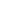    A. 12 ft.   B. 16 ft.   C. 24 ft.   D. 48 ft.◣ Mrs. Marshall is making a mosaic to put on her window. She needs to know the distance around the mosaic to make sure it will fit in her window. Using the polygon below, find the distance around the mosaic to help Mrs. Marshall. (1 point) 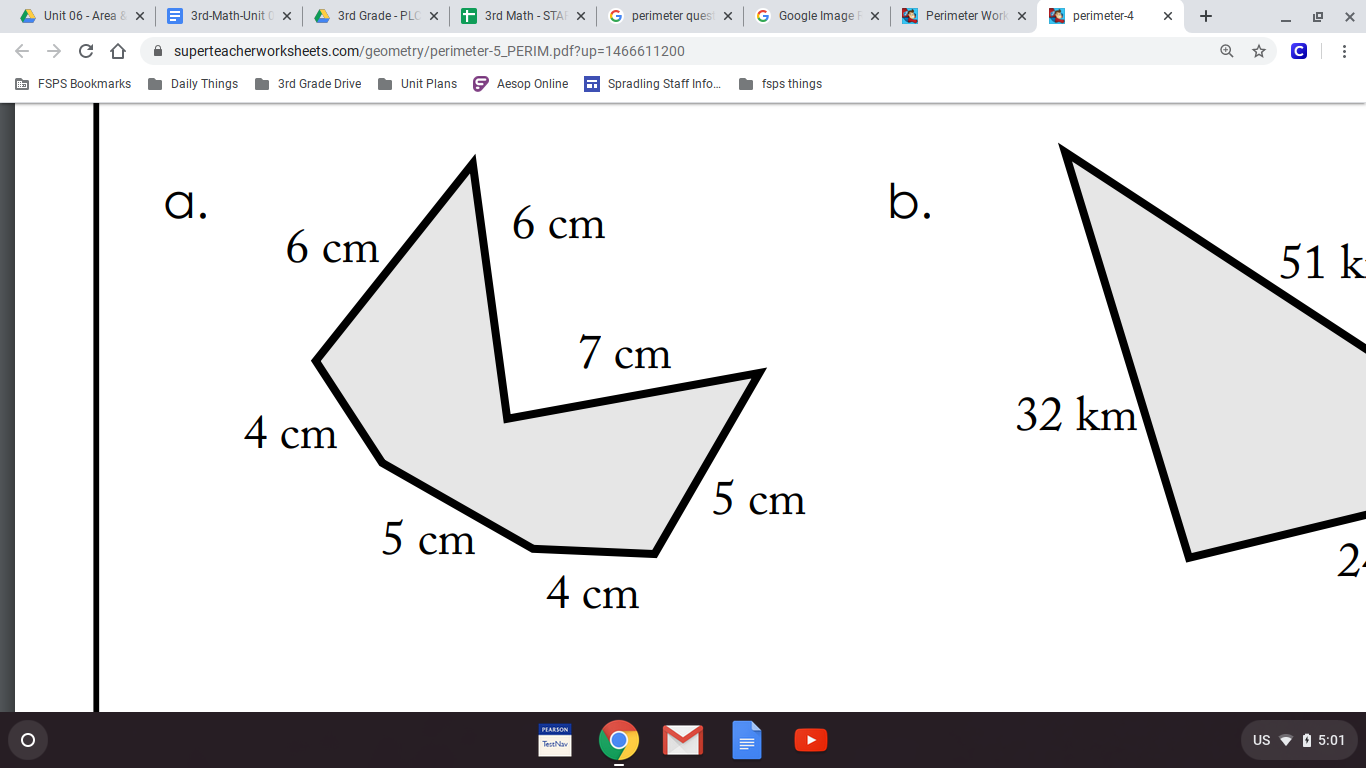 _______________________________■ Mr. Bates dropped his phone on the sidewalk during after-school duty which caused the screen to shatter. He went to Best Buy to buy a new phone. He looked at the Apple products on display. There was an iPad that had a height of 11 inches and a width of 9 inches. The iPhone was much smaller. It was 8 inches tall and 4 inches wide. Mr. Bates decided to buy the new iPhone. 
What is the perimeter of his new phone? (1 point)■ Mr. Bates dropped his phone on the sidewalk during after-school duty which caused the screen to shatter. He went to Best Buy to buy a new phone. He looked at the Apple products on display. There was an iPad that had a height of 11 inches and a width of 9 inches. The iPhone was much smaller. It was 8 inches tall and 4 inches wide. Mr. Bates decided to buy the new iPhone. 
What is the perimeter of his new phone? (1 point)3.MD.C.7b3.MD.C.7b3.MD.C.7b3.MD.C.7b3.MD.C.7b3.MD.C.7bLearning Target #26: I can multiply side-lengths to find the area of a rectangle.Learning Target #26: I can multiply side-lengths to find the area of a rectangle.Learning Target #26: I can multiply side-lengths to find the area of a rectangle.Learning Target #26: I can multiply side-lengths to find the area of a rectangle.Learning Target #26: I can multiply side-lengths to find the area of a rectangle.Learning Target #26: I can multiply side-lengths to find the area of a rectangle.LT ScoreLT Percent              %LT Mastery  Starting        Almost There        Got It!⬤ Mrs. Clark is getting a pool in her backyard this summer. She needs to know the area of the pool.
Find the area using the rectangle below. (1 point)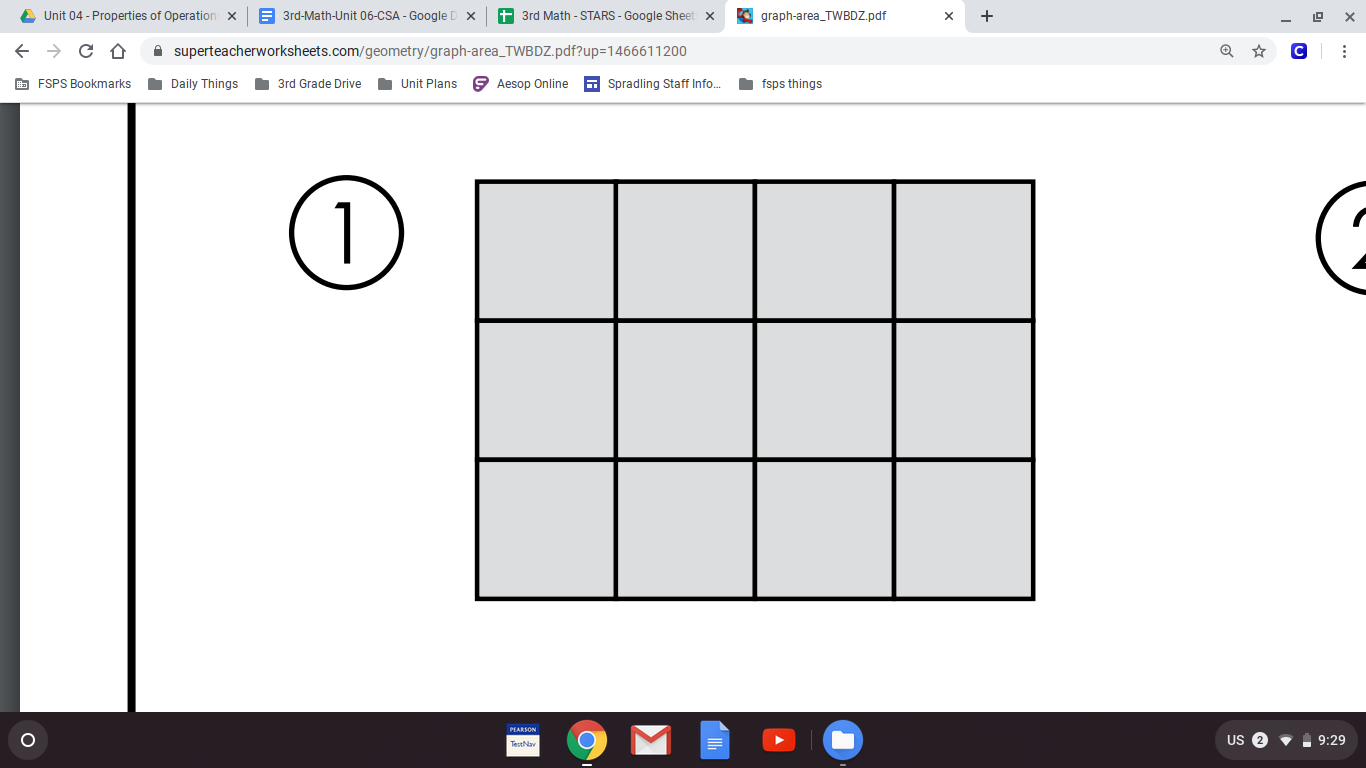 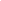 ______________________________⬤ Mrs. Clark is getting a pool in her backyard this summer. She needs to know the area of the pool.
Find the area using the rectangle below. (1 point)______________________________⬤ Mrs. Clark is getting a pool in her backyard this summer. She needs to know the area of the pool.
Find the area using the rectangle below. (1 point)______________________________◣ A group of students at Spradling Elementary approach Mrs. Dawson with a need. These students would like to have a new soccer field made for students to play soccer. Mrs. Dawson agrees with the group of students, but does not have enough time to design a new soccer field. So, Mrs. Dawson asks each grade in the upper elementary (3rd-6th) to come up with a design for a new soccer field.Mrs. Dawson reviews the designs submitted by each grade and puts the information in a table to compare. Below are the four designs. Each unit square is 1 square meter.  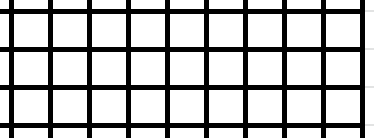 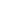 There are some lengths, widths, and/or areas missing from the table. Complete the table to find the missing areas for each design. (3 points)Spradling Soccer Field Designs◣ A group of students at Spradling Elementary approach Mrs. Dawson with a need. These students would like to have a new soccer field made for students to play soccer. Mrs. Dawson agrees with the group of students, but does not have enough time to design a new soccer field. So, Mrs. Dawson asks each grade in the upper elementary (3rd-6th) to come up with a design for a new soccer field.Mrs. Dawson reviews the designs submitted by each grade and puts the information in a table to compare. Below are the four designs. Each unit square is 1 square meter.  There are some lengths, widths, and/or areas missing from the table. Complete the table to find the missing areas for each design. (3 points)Spradling Soccer Field Designs◣ A group of students at Spradling Elementary approach Mrs. Dawson with a need. These students would like to have a new soccer field made for students to play soccer. Mrs. Dawson agrees with the group of students, but does not have enough time to design a new soccer field. So, Mrs. Dawson asks each grade in the upper elementary (3rd-6th) to come up with a design for a new soccer field.Mrs. Dawson reviews the designs submitted by each grade and puts the information in a table to compare. Below are the four designs. Each unit square is 1 square meter.  There are some lengths, widths, and/or areas missing from the table. Complete the table to find the missing areas for each design. (3 points)Spradling Soccer Field Designs3.MD.C.7d3.MD.C.7d3.MD.C.7d3.MD.C.7d3.MD.C.7d3.MD.C.7dLearning Target #27: I can decompose a rectilinear figure and then add the areas of smaller rectangles to find the area of a rectilinear figure.Learning Target #27: I can decompose a rectilinear figure and then add the areas of smaller rectangles to find the area of a rectilinear figure.Learning Target #27: I can decompose a rectilinear figure and then add the areas of smaller rectangles to find the area of a rectilinear figure.Learning Target #27: I can decompose a rectilinear figure and then add the areas of smaller rectangles to find the area of a rectilinear figure.Learning Target #27: I can decompose a rectilinear figure and then add the areas of smaller rectangles to find the area of a rectilinear figure.Learning Target #27: I can decompose a rectilinear figure and then add the areas of smaller rectangles to find the area of a rectilinear figure.LT ScoreLT Percent              %LT Mastery  Starting        Almost There        Got It!⬤ Draw a line on the rectangle to break apart the shape into two smaller rectangles. Then, find the area of the entire rectangle. Represent your work below. (2 points)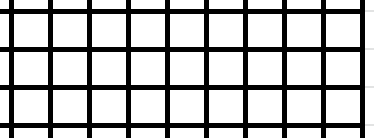 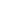 ⬤ Draw a line on the rectangle to break apart the shape into two smaller rectangles. Then, find the area of the entire rectangle. Represent your work below. (2 points)⬤ Draw a line on the rectangle to break apart the shape into two smaller rectangles. Then, find the area of the entire rectangle. Represent your work below. (2 points)⬤ Draw a line on the rectangle to break apart the shape into two smaller rectangles. Then, find the area of the entire rectangle. Represent your work below. (2 points)◣ Draw lines on the rectilinear figure to break it apart into smaller rectangles. Then, find the area of the entire figure. (3 points)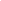 ◣ Draw lines on the rectilinear figure to break it apart into smaller rectangles. Then, find the area of the entire figure. (3 points)◣ Draw lines on the rectilinear figure to break it apart into smaller rectangles. Then, find the area of the entire figure. (3 points)◣ Draw lines on the rectilinear figure to break it apart into smaller rectangles. Then, find the area of the entire figure. (3 points)3.MD.D.83.MD.D.83.MD.D.83.MD.D.83.MD.D.83.MD.D.8Learning Target #28: I can find the unknown side length of a polygon for perimeter. Learning Target #28: I can find the unknown side length of a polygon for perimeter. Learning Target #28: I can find the unknown side length of a polygon for perimeter. Learning Target #28: I can find the unknown side length of a polygon for perimeter. Learning Target #28: I can find the unknown side length of a polygon for perimeter. Learning Target #28: I can find the unknown side length of a polygon for perimeter. LT ScoreLT Percent              %LT MasteryStarting        Almost There        Got It!⬤ Find the unknown side length of X.  (1 point)Perimeter = 90 ft 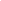 ⬤ Find the unknown side length of X.  (1 point)Perimeter = 90 ft ◣ Jesus made a birdhouse. Its perimeter is 38 inches. Find the length of the missing side t. 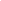 ◣ Jesus made a birdhouse. Its perimeter is 38 inches. Find the length of the missing side t. ■ Mr. Hinkle has a square tile to put in the boys’ bathroom. The perimeter of the tile is 32 cm. 
What is the length of each side of the tile? (1 point)■ Mr. Hinkle has a square tile to put in the boys’ bathroom. The perimeter of the tile is 32 cm. 
What is the length of each side of the tile? (1 point)3.MD.D.83.MD.D.83.MD.D.83.MD.D.83.MD.D.83.MD.D.8Learning Target #29:  I can compare and create rectangles that have the same perimeter but different areas and vice versa. Learning Target #29:  I can compare and create rectangles that have the same perimeter but different areas and vice versa. Learning Target #29:  I can compare and create rectangles that have the same perimeter but different areas and vice versa. Learning Target #29:  I can compare and create rectangles that have the same perimeter but different areas and vice versa. Learning Target #29:  I can compare and create rectangles that have the same perimeter but different areas and vice versa. Learning Target #29:  I can compare and create rectangles that have the same perimeter but different areas and vice versa. LT ScoreLT Percent              %LT MasteryStarting        Almost There        Got It!⬤ In Kindergarten, Mrs. Kupers’ and Ms. Cuevas’ classrooms are shaped like rectangles. Ms. Cuevas’ classroom is 9 feet long and 8 feet wide. Mrs. Kupers’ classroom is 7 feet long and 10 feet wide. 
Whose classroom has the greater perimeter? Justify how you know. (2 points)
⬤ In Kindergarten, Mrs. Kupers’ and Ms. Cuevas’ classrooms are shaped like rectangles. Ms. Cuevas’ classroom is 9 feet long and 8 feet wide. Mrs. Kupers’ classroom is 7 feet long and 10 feet wide. 
Whose classroom has the greater perimeter? Justify how you know. (2 points)
◣ Draw Shape B so that it has the same perimeter as Shape A, but a different area. (2 points)◣ Draw Shape B so that it has the same perimeter as Shape A, but a different area. (2 points)